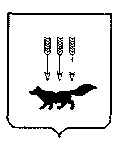 ПОСТАНОВЛЕНИЕАДМИНИСТРАЦИИ городского округа САРАНСКот   «    13   »    марта     2020 г.                                                   			№ 404Об утверждении документации по внесению изменений в документацию по планировке территории, ограниченной пр. 70 лет Октября, улицами Ухтомского, Циолковского, пер. Иркутский, ул. Волгоградская, ул. Косарева г. Саранска, включая проект межевания, в части изменения планировки территории (проект межевания территории) земельного участка с кадастровым номером 13:23:1101204:87В соответствии с Федеральным законом от 6 октября 2003 года № 131-ФЗ «Об общих принципах организации местного самоуправления в Российской Федерации», статьями 45, 46 Градостроительного кодекса Российской Федерации, постановлением Администрации городского округа Саранск от 8 октября 2012 года № 3402 «Об утверждении документации по планировке территории, ограниченной проспектом 70 лет Октября, ул. Ухтомского, ул. Циолковского, пер. Иркутский,                     ул. Волгоградская, ул. Косарева г. Саранска, включая проект межевания» (с изменениями, внесенными постановлениями Администрации городского округа Саранск от 1 февраля 2017 года № 213, от 10 июля 2017 года № 1455, от 3 декабря 2018 года № 2766, от 27 февраля  2019 года № 414, от 2 июля 2019 года № 1240), постановлением Администрации городского округа Саранск от 2 сентября 2019 года № 1586 «О подготовке документации по внесению изменений в документацию по планировке территории, ограниченной пр. 70 лет Октября, улицами Ухтомского, Циолковского, пер. Иркутский, ул. Волгоградская, ул. Косарева г. Саранска, включая проект межевания, в части изменения планировки территории (проект межевания территории) земельного участка с кадастровым номером 13:23:1101204:87», постановлением Главы городского округа Саранск от 26 ноября 2019 года № 655-ПГ «О вынесении на публичные слушания документации по внесению изменений в документацию по планировке территории, ограниченной                   пр. 70 лет Октября, улицами Ухтомского, Циолковского, пер. Иркутский,                                ул. Волгоградская, ул. Косарева г. Саранска, включая проект межевания, в части изменения планировки территории (проект межевания территории) земельного участка с кадастровым номером 13:23:1101204:87», с учетом протокола публичных слушаний по документации по внесению изменений в документацию по планировке территории, ограниченной пр. 70 лет Октября, улицами Ухтомского, Циолковского, пер. Иркутский, ул. Волгоградская, ул. Косарева г. Саранска, включая проект межевания, в части изменения планировки территории (проект межевания территории) земельного участка с кадастровым номером 13:23:1101204:87, проведенных  16 декабря 2019 года, заключения о результатах публичных слушаний, опубликованного в газете «Саранский Вестник» от 26 февраля 2020 года № 1,                               иных прилагаемых документов Администрация городского округа Саранск                                   п о с т а н о в л я е т: 1. Утвердить документацию по внесению изменений в документацию по планировке территории, ограниченной пр. 70 лет Октября, улицами Ухтомского, Циолковского, пер. Иркутский, ул. Волгоградская, ул. Косарева г. Саранска, включая проект межевания, в части изменения планировки территории (проект межевания территории) земельного участка с кадастровым номером 13:23:1101204:87, согласно приложению к настоящему постановлению (заказчик – Пурескин В.М.).2. Считать документацию, указанную в пункте 1 настоящего постановления,  действующей при полном выполнении требований, предъявляемых действующими на момент реализации документации Генеральным планом городского округа Саранск и Правилами землепользования и застройки городского округа Саранск.3. Контроль за исполнением настоящего постановления возложить                               на Заместителя Главы городского округа Саранск – Директора Департамента перспективного развития Администрации городского округа Саранск. 4. Настоящее постановление вступает в силу со дня его официального опубликования.И.о. Главы городского округа Саранск				                 И.Н. Бутяйкин	                                 			     Приложение  к постановлению Администрации городского округа Саранск от «13» марта 2020 г. № 404Состав документации по внесению изменений в документацию по планировке территории, ограниченной пр. 70 лет Октября, улицами Ухтомского, Циолковского, пер. Иркутский, ул. Волгоградская, ул. Косарева г. Саранска, включая проект межевания, в части изменения планировки территории (проект межевания территории) земельного участка с кадастровым номером 13:23:1101204:87   №п/пНаименование документа1Пояснительная записка2Графическая часть2.1Материалы по обоснованию проекта межевания территории:2.1.1Схема расположения элемента планировочной структуры М 1:40002.2Основная часть проекта межевания территории:2.2.1Чертеж межевания территории М 1:5002.3Материалы по обоснованию проекта межевания территории:2.3.1Чертеж границ существующих земельных участков. Чертеж местоположения существующих объектов капитального строительства                      М 1:5002.3.2Чертеж границ зон с особыми условиями использования территории                      М 1:500